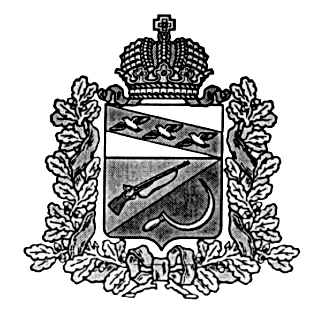 АДМИНИСТРАЦИЯПРИГОРОДНЕНСКОГО СЕЛЬСОВЕТАЩИГРОВСКОГО РАЙОНА КУРСКОЙ ОБЛАСТИП О С Т А Н О В Л Е Н И Е От 19 марта 2024 г.   № 33Об утверждении отчета о реализации муниципальной программы «Организация и содержание мест захоронения в Пригородненском сельсовете на 2022-2024 годы»  за 2023 годВ соответствии с постановлением Администрации Пригородненского сельсовета от 26.02.2018 № 22 «Об утверждении Порядка разработки, реализации и оценки эффективности муниципальных программ Пригородненского сельсовета», руководствуясь  Уставом муниципального образования «Пригородненский сельсовет», Администрация Пригородненского сельсоветаПОСТАНОВЛЯЕТ:           1. Утвердить отчет о реализации муниципальной программы «Организация и содержание мест захоронения в Пригородненском сельсовете на 2022-2024 годы» за 2023 год согласно приложению.2. Настоящее постановление вступает в силу со дня его официального обнародования. 3. Контроль за исполнением постановления оставляю за собой.Глава Пригородненского сельсовета                             В.И.ВоронинПриложение к постановлениюАдминистрации Пригородненского сельсоветаОт 19.03.24 г. № 33Отчет о реализации муниципальной программы Пригородненского сельсовета««Организация и содержание мест захоронения в Пригородненском сельсовете на 2022-2024 годы» за 2023 г.Раздел 1. Конкретные результаты, достигнутые за 2023 год.Муниципальная программа Пригородненского сельсовета «Организация и содержание мест захоронения в Пригородненском сельсовете на 2022-2024 годы» утверждена постановлением Администрации Пригородненского сельсовета от 29.11.2021 № 98.            Реализация муниципальной программы ««Организация и содержание мест захоронения в Пригородненском сельсовете на 2022-2024 годы»  в 2023 году нацелена  на создание оптимальных условий жителям Пригородненского сельсовета по посещению и уходом за местами захоронений.             В ходе исполнения данной программы решались следующие задачи:      - проведение мероприятий по содержанию мест захоронений, своевременной уборки территорий кладбищ, вывоз мусора;      -содержание в исправном состоянии и ремонт оград кладбищ.Ответственным исполнителем и участниками муниципальной программы в 2023 году достигнуты следующие результаты:              - создание благоприятных условий при посещении родственниками могил, а именно: был завезен песок для уборки могил, проведена уборка бесхозных могил в д. Куликовка, отведено место для складирования старых венков и цветов.              - приведение в надлежащее состояние зеленых насаждений, расположенных на территории кладбищ, а именно: проводилась обрезка сухостойных деревьев и кустарников, опашка территории кладбищ в д. Куликовка, д. Малая ЛозовкаРаздел 2. Результаты реализации основных мероприятий подпрограмм, а также сведения о достижении контрольных событий      На реализацию муниципальной программы в 2023 году предусмотрены ассигнования в сумме 4,899тыс. руб.    В рамках программы  предусмотрено выполнение двух основных мероприятий:            1. «Санитарная очистка кладбища, уборка (вывоз) мусора ».            2. «Посыпка песком дорожек и проходов между захоронениями, окашивание территории»Мероприятия Программы предусматривали решение основного вопроса- Благоустройство кладбищ на территории поселения. Успешная реализация настоящей Программы приведет к облагораживанию территорий мест захоронений, расположенных в Пригородненском сельсовете, к более конструктивному планированию новых мест захоронения.Реализация настоящей Программы позволит изменить отношение людей к местам захоронения.Раздел 3. Анализ факторов, повлиявших на ход реализации муниципальной программы.           А также фактором, повлиявшим на ход реализации муниципальной программы в 2022 году, является замедление темпов поступления доходов в бюджет поселения  по отношению к запланированному объему поступления доходов.Раздел 4. Сведения об использовании бюджетных ассигнований и внебюджетных средств на реализацию муниципальной программыВ рамках муниципальной программы   «Организация и содержание мест захоронения в Пригородненском сельсовете на 2022-2024 годы»  были запланированы средства бюджета в сумме  4899 рублей, освоены в сумме 4899  рублей                                                                                                                                                                                                                                                                                                                                                                                                                                                                                                                                                                                                                   Раздел 5. Сведения о достижении значений показателей муниципальной программы, подпрограмм муниципальной программы за 2023год.Для успешной реализации муниципальной программы необходимо достижение плановых значений целевых показателей (индикаторов).В 2023 году предусмотрено 2 показателей (индикаторов) муниципальной программы .По показателю «Общее внешнее облагораживание территории, в том числе обрезка старых деревьев» достигнуто 100% выполнение. По показателю «Доля информированности населения в области содержания мест захоронения»  достигнуты запланированные  100% результаты. Сведения о достижении значений показателей (индикаторов) муниципальной программы за 2023 год  представлены в Приложении № 3 к отчету о реализации муниципальной программы.Раздел 6. Информация о результатах оценки эффективности муниципальной программы. Для успешной реализации Программы и достижения ожидаемых результатов необходимо выполнение всех запланированных мероприятий и достижения плановых значений показателей (индикаторов), а также проведение оценки эффективности реализации Программы для своевременного выявления факторов риска, оказывающих негативное влияние на основные параметры программы и принятие необходимых мер для их минимизации.Оценка эффективности реализации муниципальной программы осуществлялась по следующим направлениям:Степень достижения целевых показателей муниципальной программы (Эп).В ходе проведения оценки степени достижения запланированных результатов муниципальной программы за 2023 год установлено, что из 2 целевых показателей своих плановых значений достигли 2 показатель.Эффективность хода реализации целевых показателей составила:Целевого показателя 1-1Целевого показателя 2 -1Суммарная оценка степени достижения целевых показателей муниципальной программы Эо равна: 1. Это высокий уровень эффективности реализации муниципальной программы по степени достижения целевых показателей.2.Степень реализации основных мероприятий, финансируемых за счет всех источников финансирования СРом составила:2:2=1 что характеризует высокий уровень эффективности реализации муниципальной программы по степени реализации основных мероприятий.С учетом данных результатов в 2023 году муниципальная программа реализована с высоким уровнем эффективности.Выполнение запланированных мероприятий было достигнуто  за счет трудового участия волонтеров и жителей сельсовета.Раздел 7. Предложения по дальнейшей реализации муниципальной программыВажным значением для успешной реализации муниципальной программы «Организация и содержание мест захоронения в Пригородненском сельсовете на 2022-2024 годы» является 100% выполнение всех запланированных мероприятий и достижение плановых значений показателей (индикаторов), а также проведение оценки эффективности реализации муниципальной программы, для своевременного выявления негативных факторов, влияющих на показатели эффективности программыДля достижения ожидаемых результатов реализации муниципальной программы необходима ее дальнейшая реализация. Решением Собрания депутатов Пригородненского сельсовета  от 21.12.2023 № 33-102-7 «О бюджете муниципального образования «Пригородненский сельсовет» Щигровского района на 2024 год и плановый период 2025 и 2026 годов» утверждены бюджетные ассигнования на реализацию основных мероприятий муниципальной программы на 2024-2026 годы.Приложение № 1 к отчетуо реализации муниципальной программы««Организация и содержание мест захоронения в Пригородненском сельсовете на 2022-2024 годы»  »за 2023 годСВЕДЕНИЯо выполнении основных мероприятий подпрограмм и мероприятий муниципальных программ, а также контрольных событий муниципальной программы за 2023 г.Приложение № 2 к отчетуо реализации муниципальной программы««Организация и содержание мест захоронения в Пригородненском сельсовете на 2022-2024 годы»  »за 2023годСВЕДЕНИЯоб использовании бюджетных ассигнований и внебюджетных средств на реализацию муниципальной программы за 2023 г.Приложение № 3 к отчетуо реализации муниципальной программыо реализации муниципальной программы««Организация и содержание мест захоронения в Пригородненском сельсовете на 2022-2024 годы»  »за 2023 годСведения о достижении значений показателей (индикаторов)№ п/пНомер и наименование Ответственный исполнитель, соисполнитель, участник (должность/ ФИО)Плановый срок окончания реализацииФактический срокФактический срокРезультатыРезультатыПричины не реализации/ реализации не в полном объеме№ п/пНомер и наименование Ответственный исполнитель, соисполнитель, участник (должность/ ФИО)Плановый срок окончания реализацииначала реализацииокончания реализациизаплани-рованныедостигнутыеПричины не реализации/ реализации не в полном объеме1234567891Подпрограмма 1 ««Организация и содержание мест захоронения в Пригородненском сельсовете на 2022-2024 годы»  Администрация сельсоветаXXXXх-1.1.Основное мероприятие 1. «Санитарная очистка кладбища, уборка (вывоз) мусора ».Администрация сельсовета31.12.202301.01.202330.12.2023Проведение санитарной очистки кладбищаВ текущем году была проведена весенняя санитарная очистка кладбищ 1.2Основное  мероприятие 2. «Посыпка песком дорожек и проходов между захоронениями, окашивание территории»Администрация сельсовета31.12.202301.01.202330.12.2023«Посыпка песком дорожек и проходов между захоронениями, окашивание территории»В текущем году было проведено окашивание территории кладбищ д. Куликовка, д. Малая Лозовка, в целях пожарной безопасности проведена опашка, завезен песок-Наименование       
муниципальной   
 программы, подпрограммы 
муниципальной     
программы,основного мероприятияИсточники финансированияОбъем   
расходов, предусмотренных 
( руб.)Объем   
расходов, предусмотренных 
( руб.)Фактические 
расходы ( руб.) Наименование       
муниципальной   
 программы, подпрограммы 
муниципальной     
программы,основного мероприятияИсточники финансированиямуниципальной программойсводнойбюджетнойросписью12345Муниципальная программа о реализации муниципальной программы««Организация и содержание мест захоронения в Пригородненском сельсовете на 2019-2021 годы»  »за 2020 годвсего                 4899,04899,04899,0Муниципальная программа о реализации муниципальной программы««Организация и содержание мест захоронения в Пригородненском сельсовете на 2019-2021 годы»  »за 2020 годфедеральный бюджет---Муниципальная программа о реализации муниципальной программы««Организация и содержание мест захоронения в Пригородненском сельсовете на 2019-2021 годы»  »за 2020 годобластной бюджет  ---Муниципальная программа о реализации муниципальной программы««Организация и содержание мест захоронения в Пригородненском сельсовете на 2019-2021 годы»  »за 2020 годбюджет района---Муниципальная программа о реализации муниципальной программы««Организация и содержание мест захоронения в Пригородненском сельсовете на 2019-2021 годы»  »за 2020 годбюджет поселения4899,04899,04899,0Муниципальная программа о реализации муниципальной программы««Организация и содержание мест захоронения в Пригородненском сельсовете на 2019-2021 годы»  »за 2020 годвнебюджетные источники---«Санитарная очистка кладбища (обрезка деревьев), уборка (вывоз) мусора ».всего                 ---«Санитарная очистка кладбища (обрезка деревьев), уборка (вывоз) мусора ».федеральный бюджет---«Санитарная очистка кладбища (обрезка деревьев), уборка (вывоз) мусора ».областной бюджет  «Санитарная очистка кладбища (обрезка деревьев), уборка (вывоз) мусора ».бюджет района---«Санитарная очистка кладбища (обрезка деревьев), уборка (вывоз) мусора ».бюджет поселения---«Санитарная очистка кладбища (обрезка деревьев), уборка (вывоз) мусора ».внебюджетные источники--- Посыпка песком дорожек и проходов между захоронениями, окашивание территории»всего                 4899,04899,04899,0 Посыпка песком дорожек и проходов между захоронениями, окашивание территории»федеральный бюджет--- Посыпка песком дорожек и проходов между захоронениями, окашивание территории»областной бюджет   Посыпка песком дорожек и проходов между захоронениями, окашивание территории»бюджет района--- Посыпка песком дорожек и проходов между захоронениями, окашивание территории»бюджет поселения4899,04899,04899,0 Посыпка песком дорожек и проходов между захоронениями, окашивание территории»внебюджетные источники---№ п/пПоказатель     
 (индикатор)    
 (наименование)Ед.измеренияЗначения показателей (индикаторов) 
муниципальной программы,     
подпрограммы муниципальной    
программыЗначения показателей (индикаторов) 
муниципальной программы,     
подпрограммы муниципальной    
программыЗначения показателей (индикаторов) 
муниципальной программы,     
подпрограммы муниципальной    
программыОбоснование отклонений  
 значений показателя    
 (индикатора) на конец   
 отчетного года       
(при наличии)№ п/пПоказатель     
 (индикатор)    
 (наименование)Ед.измерения20232023 год2023 годОбоснование отклонений  
 значений показателя    
 (индикатора) на конец   
 отчетного года       
(при наличии)№ п/пПоказатель     
 (индикатор)    
 (наименование)Ед.измерения2023планфактОбоснование отклонений  
 значений показателя    
 (индикатора) на конец   
 отчетного года       
(при наличии)1234567Муниципальная программа о реализации муниципальной программы ««Организация и содержание мест захоронения в Пригородненском сельсовете на 2022-2024 годы»  за 2023 годМуниципальная программа о реализации муниципальной программы ««Организация и содержание мест захоронения в Пригородненском сельсовете на 2022-2024 годы»  за 2023 годМуниципальная программа о реализации муниципальной программы ««Организация и содержание мест захоронения в Пригородненском сельсовете на 2022-2024 годы»  за 2023 годМуниципальная программа о реализации муниципальной программы ««Организация и содержание мест захоронения в Пригородненском сельсовете на 2022-2024 годы»  за 2023 годМуниципальная программа о реализации муниципальной программы ««Организация и содержание мест захоронения в Пригородненском сельсовете на 2022-2024 годы»  за 2023 годМуниципальная программа о реализации муниципальной программы ««Организация и содержание мест захоронения в Пригородненском сельсовете на 2022-2024 годы»  за 2023 годМуниципальная программа о реализации муниципальной программы ««Организация и содержание мест захоронения в Пригородненском сельсовете на 2022-2024 годы»  за 2023 год1Общее внешнее облагораживание территории, в том числе обрезка старых деревьев процентов100100100-2. «Доля информированности населения в области содержания мест захоронения»процентов100100100